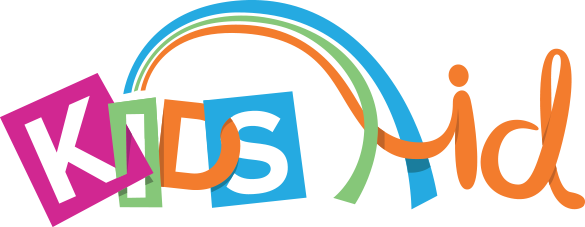 Charity Gift Aid Declaration Gift Aid is reclaimed by The KidsAid Foundation from the tax you pay for the current tax year. Your address is needed to identify you as a current UK taxpayer. In order to Gift Aid your donation you must tick the box below:  I want to Gift Aid my donation and any donations I make in the future or have made in the past 4 years to: Name of Charity:  The KidsAid Foundation I am a UK taxpayer and understand that if I pay less Income Tax and/or Capital Gains Tax than the amount of Gift Aid claimed on all my donations in that tax year it is my responsibility to pay any difference.   Please complete your details below: Please notify KidsAid if you: want to cancel this declaration change your name or home address no longer pay sufficient tax on your income and/or capital gains If you pay Income Tax at the higher or additional rate and want to receive the additional tax relief due to you, you must include all your Gift Aid donations on your Self-Assessment tax return or ask HM Revenue and Customs to adjust your tax code. Thank you for your donation! Title:   First name or initial(s):First name or initial(s):Surname: Full Home address: Postcode: 	Date: 